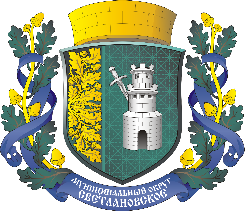 САНКТ-ПЕТЕРБУРГМУНИЦИПАЛЬНОЕ ОБРАЗОВАНИЕМУНИЦИПАЛЬНЫЙ ОКРУГСВЕТЛАНОВСКОЕАДМИНИСТРАЦИЯПостановление № 2522.08.2021						                                 	  «Об утверждении Порядка составления, утверждения и ведения бюджетной сметыглавных распорядителей (получателей)средств бюджета МО Светлановское»В соответствии с требованиями статьи 221 Бюджетного кодекса Российской Федерации Местная Администрация внутригородского муниципального образования Санкт-Петербурга муниципальный округ Светлановское ПОСТАНОВИЛА:1. Утвердить Порядок составления, утверждения и ведения бюджетной сметы главных распорядителей (получателей) средств бюджета внутригородского муниципального образования Санкт-Петербурга муниципальный округ Светлановское согласно Приложению 1 к настоящему Постановлению.2. Настоящее Постановление вступает в силу с момента возникновения правоотношений при составлении и исполнении бюджета МО Светлановское, начиная с бюджета на 2022 год и плановый период 2023 и 2024 годов.3. Настоящее Постановление подлежит опубликованию на официальном сайте муниципального образования муниципального округа Светлановское в течение 10 дней с момента принятия. 4. Контроль за исполнением настоящего Постановления возложить на главного бухгалтера – руководителя отдела бухгалтерского учета и финансового контроля Кузину О.А.            Глава Администрации                                             С.С. КузьминОзнакомлена ____________ ______________/Кузина О.А./Приложение № 1 
к Постановлению Администрации МО Светлановскоеот 22.08.2021 г. N 25ПОРЯДОКсоставления, утверждения и ведения бюджетной сметы главных распорядителей (получателей) средств бюджета внутригородского муниципального образования Санкт-Петербурга муниципальный округ СветлановскоеНастоящий порядок  составления, утверждения и ведения бюджетной сметы главных распорядителей (получателей) средств бюджета внутригородского муниципального образования Санкт-Петербурга муниципальный округ Светлановское (далее – Порядок) разработан в соответствии с пунктом 1 статьи 221 Бюджетного кодекса, приказом Минфина России  от 14.02.2018 года № 26н «Об общих требованиях к порядку составления, утверждения и ведения бюджетных смет казенных учреждений» и устанавливает порядок составления, утверждения и ведения бюджетной сметы главных распорядителей (получателей) средств бюджета внутригородского муниципального образования Санкт-Петербурга муниципальный округ Светлановское (далее - бюджетная смета).1. Общие положения1.1. Бюджетная смета составляется и утверждается на срок решения о бюджете на трехлетний период (очередной финансовый год и плановый двухлетний период).1.2. Показатели бюджетной сметы формируются в разрезе кодов классификации расходов бюджетов бюджетной классификации Российской Федерации с детализацией до кодов элементов (подгрупп и элементов) видов расходов, а также при необходимости по кодам статей (подстатей) соответствующих групп (статей) классификации операций сектора государственного управления.1.3. Бюджетная смета (изменение бюджетной сметы) составляется  в тыс. рублей с одним знаком после запятой.2. Составление и утверждение сметы2.1. Составлением бюджетной сметы в целях настоящего Порядка является установление объема и распределение направлений расходования средств бюджета внутригородского муниципального образования Санкт-Петербурга муниципальный округ Светлановское (далее — бюджет и муниципальное образование) на основании лимитов бюджетных обязательств по расходам на принятие и (или) исполнение бюджетных обязательств по обеспечению деятельности органов местного самоуправления муниципального образования и по выполнению вопросов местного значения.В смете справочно указываются объем и распределение направлений расходов на исполнение публичных нормативных обязательств.Смета составляется путем формирования показателей сметы на второй год планового периода и внесения изменений в утвержденные показатели сметы на очередной финансовый год и плановый двухлетний период.Смета составляется на основании обоснований (расчетов) плановых сметных показателей, являющихся неотъемлемой частью сметы.Обоснования (расчеты) плановых сметных показателей составляются в свободной форме в процессе формирования проекта решения о бюджете на очередной финансовый год и плановый двухлетний период и утверждаются руководителем главного распорядителя средств бюджета.2.2. Главный распорядитель средств бюджета внутригородского муниципального образования Санкт-Петербурга муниципальный округ Светлановское (далее – главный распорядитель средств бюджета) в течение семи рабочих дней со дня принятия Решения о бюджете на соответствующий финансовый год и плановый двухлетний период составляет бюджетную смету по форме согласно Приложению 1 к настоящему Порядку.Получатель средств бюджета внутригородского муниципального образования Санкт-Петербурга муниципальный округ Светлановское (далее – получатель средств бюджета) в течение пяти рабочих дней со дня принятия Решения о бюджете на соответствующий финансовый год и плановый двухлетний период направляет главному распорядителю средств бюджета предложения по составлению бюджетной сметы по форме согласно Приложению 2 к настоящему Порядку.2.3. Бюджетная смета и обоснования (расчеты) плановых сметных показателей формируются главным бухгалтером главного распорядителя средств бюджета, подписываются  составителем и представляются на утверждение руководителю главного распорядителя средств бюджета  или иным лицом, уполномоченным действовать в установленном законодательством Российской Федерации порядке от имени главного распорядителя средств бюджета не позднее десяти рабочих дней со дня принятия Решения о бюджете на соответствующих финансовый год и плановый двухлетний период.2.4. При наличии замечаний бюджетная смета и обоснования (расчеты) плановых сметных показателей утверждаются с учетом корректировки.2.5. Утверждение бюджетной сметы и обоснований (расчетов) плановых сметных показателей осуществляется не позднее десяти рабочих дней со дня доведения в установленном законодательством Российской Федерации порядке лимитов бюджетных обязательств.2.6. В целях формирования бюджетной сметы на очередной финансовый год и плановый двухлетний период на этапе составления проекта местного бюджета на очередной финансовый год и плановый двухлетний период составляется проект сметы на очередной финансовый год и плановый двухлетний период по форме согласно Приложению 3 к настоящему Порядку.Срок составления и подписания проекта бюджетной сметы на очередной финансовый год и плановый двухлетний период до 15 ноября текущего финансового года.3. Ведение сметы3.1. Ведением бюджетной сметы является внесение изменений в бюджетную смету в пределах утвержденных объемов соответствующих лимитов бюджетных обязательств.3.2. Внесение изменений в бюджетную смету осуществляется путём утверждения изменений показателей (сумм увеличения, отражающихся со знаком «плюс», и (или) уменьшения объёмов сметных назначений, отражающихся со знаком «минус») изменяющих объёмы сметных назначений в случае изменения:- доведённого в установленном порядке дополнительного объёма лимитов бюджетных обязательств;- распределения сметных назначений по кодам классификации расходов, требующих изменения показателей бюджетной росписи главных распорядителей средств бюджета и утверждённого объёма лимитов бюджетных обязательств;- распределения сметных назначений по кодам классификации расходов не требующих изменения показателей бюджетной росписи главных распорядителей средств бюджета и утверждённого объёма лимитов бюджетных обязательств;- изменения объемов сметных назначений, приводящих к перераспределению их между разделами сметы;- изменения иных показателей, предусмотренных бюджетным законодательством.3.3. Изменения в бюджетную смету формируются на основании изменений показателей обоснований (расчетов) плановых сметных показателей. 3.3 Внесение изменений в бюджетную смету, требующее изменения показателей бюджетной росписи главных распорядителей средств бюджета и лимитов бюджетных обязательств, утверждается после внесения в установленном порядке изменений в бюджетную роспись главных распорядителей средств бюджета и лимиты бюджетных обязательств.3.4. Изменения в бюджетную смету формируются главным бухгалтером главного распорядителя средств бюджета по форме согласно Приложению 4 к настоящему Порядку, подписываются составителем и утверждаются руководителем главного распорядителя средств бюджета.Изменения в обоснования (расчеты) плановых сметных показателей формируются главным бухгалтером главного распорядителя средств бюджета в свободной форме, подписываются составителем и утверждаются руководителем главного распорядителя средств бюджета.3.5. Предложения о внесении изменений в бюджетную смету формируются получателем средств бюджета по форме согласно Приложению 5 к настоящему Порядку и должны содержать обоснования предлагаемых изменений и обязательство о недопущении образования кредиторской задолженности по уменьшаемым бюджетным ассигнованиям.3.6. Получатель средств бюджета представляет предложения об изменении бюджетной сметы не позднее трех рабочих дней до конца текущего месяца. Последние изменения в бюджетную смету вносятся  не позднее 30 декабря текущего финансового года. Действие утвержденных бюджетных смет прекращается 31 декабря текущего финансового года.3.7. Внесение изменений в бюджетную смету, требующих изменения показателей бюджетной росписи главного распорядителя бюджетных средств и лимитов бюджетных обязательств, утверждается после внесения в установленном законодательством Российской Федерации порядке изменений в бюджетную роспись главного распорядителя бюджетных средств и лимиты бюджетных обязательств.3.8. Утверждение изменений в показатели бюджетной сметы и изменений обоснований (расчетов) плановых сметных показателей осуществляется в сроки, предусмотренные пунктами 2.2, 2.3, 2.5 настоящего Порядка.Приложение 1к Порядку составления, утверждения и ведения бюджетной сметы главных распорядителей (получателей)средств бюджета ВМО СПб муниципальный округ Светлановское(Форма)УТВЕРЖДАЮРуководитель________________ /__________ _________/(подпись)                   (расшифровка подписи)«__»___________20__ годаБЮДЖЕТНАЯ СМЕТА НА 20__ ФИНАНСОВЫЙ ГОДИ ПЛАНОВЫЙ ПЕРИОД 20__ И 20__ ГОДОВот «___»____________ 20__ г.Руководитель учреждения (уполномоченное лицо)            ___________________  ______________  __________________                                                                                       (должность)                            (подпись)                 (расшифровка подписи)Руководитель планово-финансовой службы             ___________________  ______________  __________________                                                                    (должность)                                 (подпись)                 (расшифровка подписи)Исполнитель ___________________  ______________  __________________      __________________                                      (должность)                                 (подпись)                  (расшифровка подписи)                        (телефон)«___»__________________ 20__ годМП______________________________________*Детализация по кодам статей (подстатей) соответствующих групп (статей) классификации операций сектора государственного управления указывается при необходимости**Код аналитического показателя указывается в случае, если порядком составления, ведения и утверждения бюджетных смет, утвержденным главным распорядителем бюджетных средств, указанный код предусмотрен для дополнительной детализации расходов бюджета.Приложение 2к Порядку составления, утверждения и ведения бюджетной сметы главных распорядителей (получателей) средств бюджета ВМО СПб муниципальный округ Светлановское
(Форма)ПРЕДЛОЖЕНИЯ ПО СОСТАВЛЕНИЮ БЮДЖЕТНОЙ СМЕТЫ НА 20__ ФИНАНСОВЫЙ ГОДИ ПЛАНОВЫЙ ПЕРИОД 20__ И 20__ ГОДОВот «___»____________ 20__ г.Руководитель учреждения (уполномоченное лицо)            ___________________  ______________  __________________                                                                                       (должность)                            (подпись)                 (расшифровка подписи)Исполнитель ___________________  ______________  __________________      __________________                                      (должность)                                 (подпись)                  (расшифровка подписи)                        (телефон)«___»__________________ 20__ годМП______________________________________*Детализация по кодам статей (подстатей) соответствующих групп (статей) классификации операций сектора государственного управления указывается при необходимости**Код аналитического показателя указывается в случае, если порядком составления, ведения и утверждения бюджетных смет, утвержденным главным распорядителем бюджетных средств, указанный код предусмотрен для дополнительной детализации расходов бюджета.Приложение 3к Порядку составления, утверждения и ведения бюджетной сметы главных распорядителей (получателей)средств бюджета ВМО СПб муниципальный округ Светлановское(Форма)УТВЕРЖДАЮРуководитель________________ /_________ _________/(подпись)                   (расшифровка подписи)«__»___________20__ годаПРОЕКТ БЮДЖЕТНОЙ СМЕТЫ НА 20__ ФИНАНСОВЫЙ ГОДИ ПЛАНОВЫЙ ПЕРИОД 20__ И 20__ ГОДОВот «___»____________ 20__ г.Руководитель учреждения (уполномоченное лицо)            ___________________  ______________  __________________                                                                                       (должность)                            (подпись)                 (расшифровка подписи)Руководитель планово-финансовой службы             ___________________  ______________  __________________                                                                    (должность)                                 (подпись)                 (расшифровка подписи)Исполнитель ___________________  ______________  __________________      __________________                                      (должность)                                 (подпись)                  (расшифровка подписи)                        (телефон)«___»__________________ 20__ годМП______________________________________*Детализация по кодам статей (подстатей) соответствующих групп (статей) классификации операций сектора государственного управления указывается при необходимости**Код аналитического показателя указывается в случае, если порядком составления, ведения и утверждения бюджетных смет, утвержденным главным распорядителем бюджетных средств, указанный код предусмотрен для дополнительной детализации расходов бюджета.Приложение 4к Порядку составления, утверждения и ведения бюджетной сметы главных распорядителей (получателей)средств бюджета ВМО СПб муниципальный округ Светлановское (Форма)УТВЕРЖДАЮРуководитель________________ /_________ _________/(подпись)                   (расшифровка подписи)«__»___________20__ годаИЗМЕНЕНИЕ № __ ПОКАЗАТЕЛЕЙ БЮДЖЕТНОЙ СМЕТЫ НА 20__ ФИНАНСОВЫЙ ГОДИ ПЛАНОВЫЙ ПЕРИОД 20__ И 20__ ГОДОВот «___»____________ 20__ г.Обязательство: Изменения по уменьшаемым бюджетным ассигнованиям не приведут к образованию кредиторской задолженности.Руководитель учреждения (уполномоченное лицо)            ___________________  ______________  __________________                                                                                       (должность)                            (подпись)                 (расшифровка подписи)Руководитель планово-финансовой службы             ___________________  ______________  __________________ __________________                                                                    (должность)                                 (подпись)                 (расшифровка подписи)          (телефон)«___»__________________ 20__ годМП______________________________________*Детализация по кодам статей (подстатей) соответствующих групп (статей) классификации операций сектора государственного управления указывается при необходимости**Код аналитического показателя указывается в случае, если порядком составления, ведения и утверждения бюджетных смет, утвержденным главным распорядителем бюджетных средств, указанный код предусмотрен для дополнительной детализации расходов бюджета.Приложение 5к Порядку составления, утверждения и ведения бюджетной сметы главных распорядителей (получателей)средств бюджета ВМО СПб муниципальный округ Светлановское(Форма)УТВЕРЖДАЮГлава Местной Администрации Внутригородского муниципального образования Санкт-Петербурга поселка Саперный________________ /_________ _________/(подпись)                   (расшифровка подписи)«__»___________20__ годаПРЕДЛОЖЕНИЯ О ВНЕСЕНИИ ИЗМЕНЕНИЙ № __  В ПОКАЗАТЕЛИ БЮДЖЕТНОЙ СМЕТЫ НА 20__ ФИНАНСОВЫЙ ГОДИ ПЛАНОВЫЙ ПЕРИОД 20__ И 20__ ГОДОВот «___»____________ 20__ г.Обязательство: Предлагаемые изменения по уменьшаемым бюджетным ассигнованиям не приведут к образованию кредиторской задолженности.Руководитель учреждения (уполномоченное лицо)            ___________________  ______________  __________________                                                                                       (должность)                            (подпись)                 (расшифровка подписи)Исполнитель             ___________________  ______________  __________________ __________________                                                                    (должность)                                 (подпись)                 (расшифровка подписи)          (телефон)«___»__________________ 20__ годМП______________________________________*Детализация по кодам статей (подстатей) соответствующих групп (статей) классификации операций сектора государственного управления указывается при необходимости**Код аналитического показателя указывается в случае, если порядком составления, ведения и утверждения бюджетных смет, утвержденным главным распорядителем бюджетных средств, указанный код предусмотрен для дополнительной детализации расходов бюджета.КОДЫФорма по ОКУДДатапо ОКПОПолучатель бюджетных средств_______________________________по Перечню (Реестру)Распорядитель бюджетных средств_______________________________по Перечню (Реестру)Главный распорядитель бюджетных средств_______________________________по БКНаименование бюджета_______________________________по ОКТМОЕдиница измерения:_____________по ОКЕИ_______________________(наименование иностранной валюты)по ОКВНаименование показателяКод строкиКод по бюджетной классификации Российской ФедерацииКод по бюджетной классификации Российской ФедерацииКод по бюджетной классификации Российской ФедерацииКод по бюджетной классификации Российской ФедерацииКод по бюджетной классификации Российской ФедерацииКод по бюджетной классификации Российской ФедерацииКод по бюджетной классификации Российской ФедерацииСуммаСуммаСуммаСуммаСуммаСуммаНаименование показателяКод строкиразделаподразделацелевой статьивида расходаКОСГУ*код аналитического показателя**код аналитического показателя**на 20__ год
(на текущий финансовый год)на 20__ год
(на текущий финансовый год)на 20__год
(на первый год планового периода)на 20__год
(на первый год планового периода)на 20__год
(на второй год планового периода)на 20__год
(на второй год планового периода)Наименование показателяКод строкиразделаподразделацелевой статьивида расходаКОСГУ*код аналитического показателя**код аналитического показателя**в рубляхв валютев рубляхв валютев рубляхв валюте12345678891011121314Итого по коду БК (по коду раздела)Итого по коду БК (по коду раздела)Итого по коду БК (по коду раздела)Итого по коду БК (по коду раздела)Итого по коду БК (по коду раздела)Итого по коду БК (по коду раздела)Итого по коду БК (по коду раздела)Итого по коду БК (по коду раздела)Итого по коду БК (по коду раздела)Итого по коду БК (по коду раздела)Итого по коду БК (по коду раздела)Итого по коду БК (по коду раздела)Итого по коду БК (по коду раздела)Итого по коду БК (по коду раздела)Итого по коду БК (по коду раздела)Итого по коду БК (по коду раздела)Итого по коду БК (по коду раздела)Итого по коду БК (по коду раздела)ВсегоВсегоВсегоВсегоВсегоВсегоВсегоВсегоНомер страницыВсего страницКОДЫФорма по ОКУДДатапо ОКПОПолучатель бюджетных средств_______________________________по Перечню (Реестру)Распорядитель бюджетных средств_______________________________по Перечню (Реестру)Главный распорядитель бюджетных средств_______________________________по БКНаименование бюджета_______________________________по ОКТМОЕдиница измерения:_____________по ОКЕИ_______________________(наименование иностранной валюты)по ОКВНаименование показателяКод строкиКод по бюджетной классификации Российской ФедерацииКод по бюджетной классификации Российской ФедерацииКод по бюджетной классификации Российской ФедерацииКод по бюджетной классификации Российской ФедерацииКод по бюджетной классификации Российской ФедерацииКод по бюджетной классификации Российской ФедерацииКод по бюджетной классификации Российской ФедерацииСуммаСуммаСуммаСуммаСуммаСуммаНаименование показателяКод строкиразделаподразделацелевой статьивида расходаКОСГУ*код аналитического показателя**код аналитического показателя**на 20__ год
(на текущий финансовый год)на 20__ год
(на текущий финансовый год)на 20__год
(на первый год планового периода)на 20__год
(на первый год планового периода)на 20__год
(на второй год планового периода)на 20__год
(на второй год планового периода)Наименование показателяКод строкиразделаподразделацелевой статьивида расходаКОСГУ*код аналитического показателя**код аналитического показателя**в рубляхв валютев рубляхв валютев рубляхв валюте12345678891011121314Итого по коду БК (по коду раздела)Итого по коду БК (по коду раздела)Итого по коду БК (по коду раздела)Итого по коду БК (по коду раздела)Итого по коду БК (по коду раздела)Итого по коду БК (по коду раздела)Итого по коду БК (по коду раздела)Итого по коду БК (по коду раздела)Итого по коду БК (по коду раздела)Итого по коду БК (по коду раздела)Итого по коду БК (по коду раздела)Итого по коду БК (по коду раздела)Итого по коду БК (по коду раздела)Итого по коду БК (по коду раздела)Итого по коду БК (по коду раздела)Итого по коду БК (по коду раздела)Итого по коду БК (по коду раздела)Итого по коду БК (по коду раздела)ВсегоВсегоВсегоВсегоВсегоВсегоВсегоВсегоНомер страницыВсего страницКОДЫФорма по ОКУДДатапо ОКПОПолучатель бюджетных средств_______________________________по Перечню (Реестру)Распорядитель бюджетных средств_______________________________по Перечню (Реестру)Главный распорядитель бюджетных средств_______________________________по БКНаименование бюджета_______________________________по ОКТМОЕдиница измерения:_____________по ОКЕИ_______________________(наименование иностранной валюты)по ОКВНаименование показателяКод строкиКод по бюджетной классификации Российской ФедерацииКод по бюджетной классификации Российской ФедерацииКод по бюджетной классификации Российской ФедерацииКод по бюджетной классификации Российской ФедерацииКод по бюджетной классификации Российской ФедерацииКод по бюджетной классификации Российской ФедерацииКод по бюджетной классификации Российской ФедерацииСуммаСуммаСуммаСуммаСуммаСуммаНаименование показателяКод строкиразделаподразделацелевой статьивида расходаКОСГУ*код аналитического показателя**код аналитического показателя**на 20__ год
(на текущий финансовый год)на 20__ год
(на текущий финансовый год)на 20__год
(на первый год планового периода)на 20__год
(на первый год планового периода)на 20__год
(на второй год планового периода)на 20__год
(на второй год планового периода)Наименование показателяКод строкиразделаподразделацелевой статьивида расходаКОСГУ*код аналитического показателя**код аналитического показателя**в рубляхв валютев рубляхв валютев рубляхв валюте12345678891011121314Итого по коду БК (по коду раздела)Итого по коду БК (по коду раздела)Итого по коду БК (по коду раздела)Итого по коду БК (по коду раздела)Итого по коду БК (по коду раздела)Итого по коду БК (по коду раздела)Итого по коду БК (по коду раздела)Итого по коду БК (по коду раздела)Итого по коду БК (по коду раздела)Итого по коду БК (по коду раздела)Итого по коду БК (по коду раздела)Итого по коду БК (по коду раздела)Итого по коду БК (по коду раздела)Итого по коду БК (по коду раздела)Итого по коду БК (по коду раздела)Итого по коду БК (по коду раздела)Итого по коду БК (по коду раздела)Итого по коду БК (по коду раздела)ВсегоВсегоВсегоВсегоВсегоВсегоВсегоВсегоНомер страницыВсего страницКОДЫФорма по ОКУДДатапо ОКПОПолучатель бюджетных средств_______________________________по Перечню (Реестру)Распорядитель бюджетных средств_______________________________по Перечню (Реестру)Главный распорядитель бюджетных средств_______________________________по БКНаименование бюджета_______________________________по ОКТМОЕдиница измерения:_____________по ОКЕИ_______________________(наименование иностранной валюты)по ОКВНаименование показателяКод строкиКод по бюджетной классификации Российской ФедерацииКод по бюджетной классификации Российской ФедерацииКод по бюджетной классификации Российской ФедерацииКод по бюджетной классификации Российской ФедерацииКод по бюджетной классификации Российской ФедерацииКод по бюджетной классификации Российской ФедерацииКод по бюджетной классификации Российской ФедерацииСумма (+/-)Сумма (+/-)Сумма (+/-)Сумма (+/-)Сумма (+/-)Сумма (+/-)Наименование показателяКод строкиразделаподразделацелевой статьивида расходаКОСГУ*код аналитического показателя**код аналитического показателя**на 20__ год
(на текущий финансовый год)на 20__ год
(на текущий финансовый год)на 20__год
(на первый год планового периода)на 20__год
(на первый год планового периода)на 20__год
(на второй год планового периода)на 20__год
(на второй год планового периода)Наименование показателяКод строкиразделаподразделацелевой статьивида расходаКОСГУ*код аналитического показателя**код аналитического показателя**в рубляхв валютев рубляхв валютев рубляхв валюте12345678891011121314Итого по коду БК (по коду раздела)Итого по коду БК (по коду раздела)Итого по коду БК (по коду раздела)Итого по коду БК (по коду раздела)Итого по коду БК (по коду раздела)Итого по коду БК (по коду раздела)Итого по коду БК (по коду раздела)Итого по коду БК (по коду раздела)Итого по коду БК (по коду раздела)Итого по коду БК (по коду раздела)Итого по коду БК (по коду раздела)Итого по коду БК (по коду раздела)Итого по коду БК (по коду раздела)Итого по коду БК (по коду раздела)Итого по коду БК (по коду раздела)Итого по коду БК (по коду раздела)Итого по коду БК (по коду раздела)Итого по коду БК (по коду раздела)ВсегоВсегоВсегоВсегоВсегоВсегоВсегоВсегоНомер страницыВсего страницКОДЫФорма по ОКУДДатапо ОКПОПолучатель бюджетных средств_______________________________по Перечню (Реестру)Распорядитель бюджетных средств_______________________________по Перечню (Реестру)Главный распорядитель бюджетных средств_______________________________по БКНаименование бюджета_______________________________по ОКТМОЕдиница измерения:_____________по ОКЕИ_______________________(наименование иностранной валюты)по ОКВНаименование показателяКод строкиКод по бюджетной классификации Российской ФедерацииКод по бюджетной классификации Российской ФедерацииКод по бюджетной классификации Российской ФедерацииКод по бюджетной классификации Российской ФедерацииКод по бюджетной классификации Российской ФедерацииКод по бюджетной классификации Российской ФедерацииКод по бюджетной классификации Российской ФедерацииСумма (+/-)Сумма (+/-)Сумма (+/-)Сумма (+/-)Сумма (+/-)Сумма (+/-)Наименование показателяКод строкиразделаподразделацелевой статьивида расходаКОСГУ*код аналитического показателя**код аналитического показателя**на 20__ год
(на текущий финансовый год)на 20__ год
(на текущий финансовый год)на 20__год
(на первый год планового периода)на 20__год
(на первый год планового периода)на 20__год
(на второй год планового периода)на 20__год
(на второй год планового периода)Наименование показателяКод строкиразделаподразделацелевой статьивида расходаКОСГУ*код аналитического показателя**код аналитического показателя**в рубляхв валютев рубляхв валютев рубляхв валюте12345678891011121314Итого по коду БК (по коду раздела)Итого по коду БК (по коду раздела)Итого по коду БК (по коду раздела)Итого по коду БК (по коду раздела)Итого по коду БК (по коду раздела)Итого по коду БК (по коду раздела)Итого по коду БК (по коду раздела)Итого по коду БК (по коду раздела)Итого по коду БК (по коду раздела)Итого по коду БК (по коду раздела)Итого по коду БК (по коду раздела)Итого по коду БК (по коду раздела)Итого по коду БК (по коду раздела)Итого по коду БК (по коду раздела)Итого по коду БК (по коду раздела)Итого по коду БК (по коду раздела)Итого по коду БК (по коду раздела)Итого по коду БК (по коду раздела)ВсегоВсегоВсегоВсегоВсегоВсегоВсегоВсегоНомер страницыВсего страниц